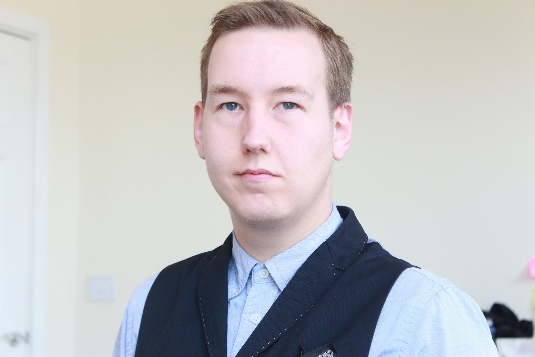 Robert ShielsEducationPuppetry in performance – Little Angel Theatre / Oliver Smart - 2018Movement Workshop – Frantic Assembly – 2009Foundation Degree – Leeds Metropolitan – 2007-9Production / Role / Year / Company / MediumCurse of the lost tomb / Ratman/Hunter / 2018 / Immersive scare attractionVarious / Bumblebee / 2018 / Creature Events / Walkabout (Heavy Costume)Shrek's Adventure / Shrek/Buddy - Princesses Poppy buddy / 2018 / Merlin / Immersive Theatre (Skin)Get Familiar / Ensemble / 2016 / Bud Sugar (band) / Music videoJon's Song / Jon / 2014 / Bud Sugar (band) / Music videoLink: https://jammerzine.com/bud-sugar-jons-songHumber City / Mikey / 2012 / Peter Goundrill / ShortSafehouse / Weapon / 2011 / Four Thieves Productions / FilmLink: https://youtu.be/1nQlSHXUAWIFour thieves and the not so sweet shop / Thief 4 / 2009 / Four Thieves Productions / ShortLink: https://vimeo.com/2192393eOther experienceCreative media pinewood studios /Prosthetics model / 2018-Applying silicone prosthetics-Applying facial hairWawne show / Compere / 2015-2016Bud Sugar / stage ensemble / 2015Pacific Court Housing / model / 2009Humberside police training (roleplay) 2007